KC6 Protokollsanteckning från Vänsterpartiet, Kommunstyrelsens sammanträde 2021-02-08Revidering av ägardirektiv för de kommunala bolagenVänsterpartiet har inga invändningar mot de föreslagna förändringarna i de gemensamma ägardirektivet för Borås Stads bolag och inte heller de förslag som rör fyra specifika bolag. I kommunfullmäktiges debatt om budget för 2021 lyfte Vänsterpartiet två förslag om tillägg i bostadsbolagens ägardirektiv:”Hyressättningen i nyproduktionen ska baseras på låneräntan istället för på kalkylräntan.””Använda de statliga investeringsstöden för att hålla hyreskostnaderna nere vid produktion av nya bostäder.”Vi står fortfarande bakom de föreslagna tilläggen men eftersom kommunfullmäktige redan har fattat beslut om dessa en gång inför 2021 väljer vi att inte lyfta dem som yrkanden igen.För Vänsterpartiet i KommunstyrelsenIda Legnemark och Stefan Lindborg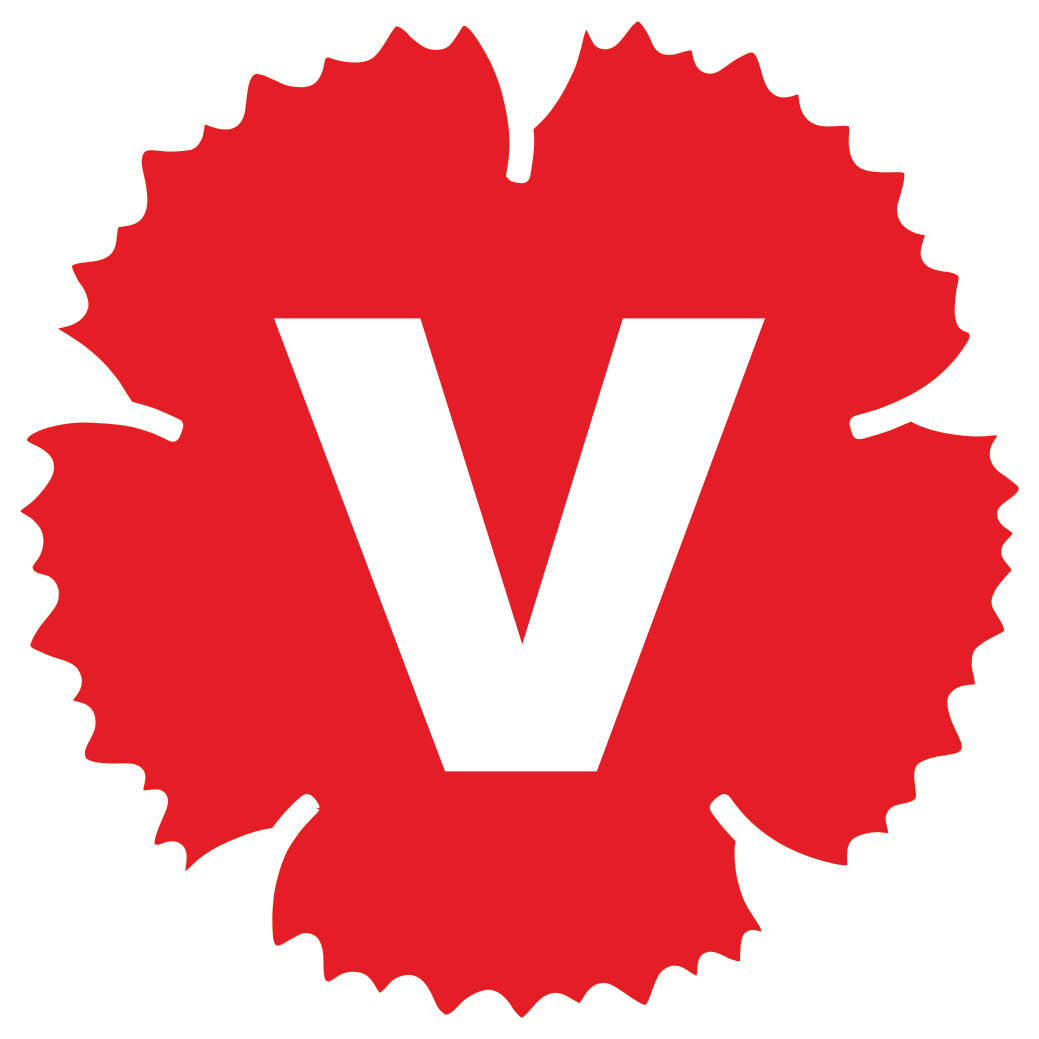 